K U P N Í   S M L O U V AI.Smluvní stranyJihomoravský kraj	se sídlem:			Žerotínovo nám. 449/3, 601 82 Brno	IČO:			708 88 337	DIČ:			CZ7088337	bankovní spojení: 		Komerční banka, a.s., č.ú. 27-7491250267/0100      zastoupený:   	JUDr. Bohumilem Šimkem, hejtmanem      kontaktní osoba:          	Bc. Štěpán Húževka	tel.: 	541 651 248      e-mail:			huzevka.stepan@kr-jihomoravsky.cz 	(dále jen „kupující“)……………se sídlem: 		…………………………                    	IČO:                 	…………………                    		   DIČ:               	……………                   bankovní spojení:          	…………….. zastoupený/á:     	…………………………… kontaktní osoba:            	…………………………..   tel.:                                 	……………e-mail:	……………………………(dále jen „prodávající“)II.Účel smlouvyKupující jako pořadatel celostátního finále soutěže mladých cyklistů v roce 2018 potřebuje zabezpečit předměty sloužící účastníkům této soutěže a osobám podílejícím se pořadatelsky na jejím konání. Tato smlouva je uzavírána jako výsledek výběrového řízení na veřejnou zakázku s názvem „Zajištění činností v oblasti BESIP na území Jihomoravského kraje v roce 2018“, část jejíhož předmětu pokrývá.III.Předmět smlouvyProdávající se na základě této smlouvy zavazuje dodat kupujícímu předměty, jak jsou specifikovány v příloze č. 1 smlouvy (dále též jen „dodávané předměty“ nebo „předmět koupě“), a kupující se zavazuje je za dále uvedených podmínek do svého vlastnictví přijmout. V příloze č. 3 jsou uvedena pravidla pro potisk dodávaných předmětů IV.PlněníProdávající se zavazuje dodat celý předmět koupě kupujícímu najednou, a to do 12.06.2018.Místem plnění je sídlo kupujícího - Žerotínovo nám. 449/3, 601 82 Brno.O předání a převzetí předmětu koupě sepíší smluvní strany protokol, jehož obsahem bude i prohlášení prodávajícího, že předmět koupě je bez vad. V případě zaslání předmětu koupě prodávající protokol podepsaný ze své strany přiloží ve dvou výtiscích k zásilce a kupující jeden výtisk protokolu, podepsaný i ze své strany, zašle prodávajícímu zpět po převzetí a kontrole úplnosti předmětu koupě.Předáním a převzetím předmětu koupě přechází na kupujícího vlastnické právo k předmětu koupě a nebezpečí škody na věci. Každý druh dodávaných předmětů bude balen zvlášť - v krabicích a/nebo pytlech. Maximální velikost krabice nebo pytle 50x50x50cm.V.Kupní cena1.	Kupní cena činí  ………………….,- Kč včetně DPH 	přičemž cena bez DPH činí ………,- Kč,	sazba DPH činí 21 %,	DPH činí ………..,- Kč. (v případě, že účastník není plátcem DPH, vyplní jen částku v prvním řádku a ostatní, včetně slov „včetně DPH“ v prvním řádku, smaže)2.	Jednotkové ceny jednotlivých druhů dodávaných předmětů, které tvoří předmět koupě dle této smlouvy, jsou uvedeny v příloze č. 2 této smlouvy – položkový rozpočet.3.	Kupní cena předmětu koupě dle odst. 1 zahrnuje veškeré náklady prodávajícího ke splnění závazků z této smlouvy vyplývajících a přiměřený zisk. VI.Platební podmínkyKupní cena bude uhrazena kupujícím prodávajícímu na základě faktury vystavené prodávajícím a doručené kupujícímu do 10 dnů po řádném splnění podle čl. IV.Přílohou faktury bude oboustranně podepsaný protokol o předání a převzetí předmětu koupě (čl. IV odst. 3). Splatnost kupní ceny je 30 dnů od doručení faktury kupujícímu. Faktura musí obsahovat veškeré náležitosti účetního a daňového dokladu stanovené právními předpisy.Kupující je oprávněn před uplynutím data splatnosti vrátit fakturu, pokud pro její vystavení nebyly splněny podmínky, neobsahuje požadované náležitosti nebo přílohy, nebo obsahuje nesprávné údaje. Oprávněným vrácením faktury přestává běžet lhůta splatnosti. Doručení opravené nebo přepracované faktury kupujícímu založí běh nové lhůty splatnosti v délce podle odst. 3 tohoto článku. Platby dle této smlouvy bude kupující hradit bezhotovostním převodem na účet prodávajícího uvedený v čl. I. této smlouvy. Prodávající, je-li plátcem DPH, prohlašuje, že tento účet je účtem zveřejněným správcem daně z hlediska DPH.VII.Odpovědnost za vady, záruka za jakostProdávající se zavazuje, že předmět koupě bude způsobilý k užití k účelu sjednanému touto smlouvou a bude mít vlastnosti stanovené touto smlouvou.Prodávající poskytuje na předmět koupě záruku za jakost, a to po dobu dvou let od dodání předmětu koupě podle čl. IV.Kupující je povinen uplatnit práva z odpovědnosti za vady a/nebo ze záruky (reklamovat) písemně neprodleně po zjištění vady. V reklamaci je kupující povinen vadu popsat, popřípadě uvést, jak se projevuje.V případě vadného plnění (bez ohledu na to, zda jde o podstatné nebo nepodstatné porušení smlouvy) má kupující podle vlastního uvážení a) právo požadovat po prodávajícím dodání příslušných součástí předmětu plnění bez vady nebo chybějícího předmětu plnění, a to v přiměřené lhůtě, kterou prodávajícímu za tímto účelem stanoví;b) právo na poskytnutí přiměřené slevy z kupní ceny odpovídající rozsahu reklamované vady;c) právo požadovat po prodávajícím odstranění vady v přiměřené lhůtě, kterou prodávajícímu za tímto účelem stanoví, případně odstranit vadu sám nebo prostřednictvím třetí osoby a požadovat po prodávajícím náhradu s tím spojených nákladů.V případě odstraňování reklamované vady se lhůta podle odst. 2 prodlužuje o dobu potřebnou k odstranění.Uplatnění práv kupujícího z odpovědnosti za vady nebo ze záruky se nijak nedotýká nároku na náhradu škody vzniklé v důsledku vady předmětu koupě.VIII.Sankce, odstoupení od smlouvyDojde-li k prodlení se zaplacením ceny dle této smlouvy, je prodávající oprávněn požadovat po kupujícím úrok z prodlení ve výši 0,1 % z dlužné částky za každý započatý den prodlení po termínu splatnosti až do doby zaplacení dlužné částky.Nesplní-li prodávající svoji povinnost dodat předmět koupě řádně v termínu podle čl. IV. odst. 1, je kupující oprávněn požadovat po něm zaplacení smluvní pokuty ve výši 5 % z části kupní ceny odpovídající nedodanému předmětu koupě. V případě nedodání předmětu koupě ani do 19.6.2018 do 12.00 hod. je kupující oprávněn požadovat po prodávajícím smluvní pokutu ve výši 200 % z kupní ceny nedodaného předmětu koupě. Zaplacením smluvní pokuty není dotčeno právo na náhradu škody vzniklé kupujícímu v příčinné souvislosti s porušením uvedených povinností prodávajícího, tj. strany si výslovně sjednávají, že § 2050 občanského zákoníku se v tomto případě neužije. Důvodem pro ujednání těchto smluvních pokut je potřeba kupujícího mít předmět koupě dodán řádně v celém rozsahu do zahájení celostátního finále soutěže mladých cyklistů. Po tomto okamžiku pro něj plnění ztrácí smysl. Nesplní-li prodávající svoji povinnost odstranit reklamované vady ve lhůtě podle čl. VII. odst. 4 písm. c), aniž by došlo k nesplnění povinnosti řádného dodání předmětu koupě podle přechozího odstavce, je kupující oprávněn požadovat po něm zaplacení smluvní pokuty ve výši 1 % z části kupní ceny odpovídající nesplněné povinnosti prodávajícího za každý započatý den prodlení. Zaplacením smluvní pokuty není dotčeno právo na náhradu škody vzniklé kupujícímu v příčinné souvislosti s porušením uvedených povinností prodávajícího, tj. strany si výslovně sjednávají, že § 2050 občanského zákoníku se v tomto případě neužije.Smluvní pokuty a úroky z prodlení podle tohoto článku jsou splatné ve lhůtě, kterou určí s přihlédnutím ke konkrétní situaci oprávněná strana; pokud nedojde k takovému určení lhůty splatnosti, pak jsou splatné do 30 dnů ode dne, kdy povinná strana obdrží od strany oprávněné písemnou výzvu k zaplacení smluvní pokuty nebo úroku z prodlení, která bude obsahovat jejich vyčíslení.Od této smlouvy může kterákoli smluvní strana odstoupit v případě podstatného porušení smlouvy druhou smluvní stranou. Za takové porušení se na straně prodávajícího považuje například, nikoli výhradně, dodání jiného než dohodnutého předmětu koupě, prodlení s odstraněním reklamované vady podle odst. 3 delší než 1 týden, jiné porušení povinnosti, které ohrožuje naplnění účelu smlouvy. Kupující má dále právo od smlouvy odstoupit, pokud zjistí, že prodávající při podání nabídky na veřejnou zakázku, na základě které byla uzavřena tato smlouva, uvedl nepravdivé prohlášení nebo informace.Odstoupením od smlouvy nejsou dotčena ustanovení týkající se smluvních pokut, úroků z prodlení a ustanovení týkající se těch práv a povinností, z jejichž povahy vyplývá, že mají trvat i po odstoupení.Kupující má při odstoupení od smlouvy možnost volby jeho účinků buď od počátku, nebo do budoucna. IX.Závěrečná ujednáníVzájemná plnění stejného druhu lze započíst, přičemž započíst lze i dosud nesplatné pohledávky.Prodávající prohlašuje, že neporušuje etické principy, principy společenské odpovědnosti a základní lidská práva.Prodávající prohlašuje, že  - nemá v úmyslu nezaplatit daň z přidané hodnoty u zdanitelného plnění podle této smlouvy (dále jen "daň"), - mu nejsou známy skutečnosti nasvědčující tomu, že se dostane do postavení, kdy nemůže daň zaplatit a ani se ke dni podpisu této smlouvy v takovém postavení nenachází,- nezkrátí daň nebo nevyláká daňovou výhodu.Prodávající přebírá podle ust. § 1765 občanského zákoníku riziko změny okolností, zejména v souvislosti s měnovými výkyvy a výkyvy cen.Vzhledem k veřejnoprávnímu charakteru kupujícího prodávající výslovně souhlasí se zveřejněním (případně jiným zpřístupněním, např. poskytnutím na žádost) této smlouvy, jakož i dalších skutečností souvisejících se smluvním vztahem založeným touto smlouvou, a to jak v režimu zákona č. 106/1999 Sb., tak případně podle jiných předpisů. K jednotlivým dílčím jednáním v rámci plnění smlouvy, jako např. učinění nebo přijetí oznámení, souhlasů, výzev, podpisu předávacího protokolu, písemností směřujících k uplatnění práv z odpovědnosti za vady, ze záruky, nebo za porušení smluvních povinností a obdobných písemností, je na straně kupujícího oprávněna i kontaktní osoba uvedená v čl. I. odst. 1. Kupující má možnost volby jiné nebo druhé kontaktní osoby, pro oznámení této jiné nebo druhé kontaktní osoby prodávajícímu platí věta první.V otázkách touto smlouvou výslovně neupravených se použijí ustanovení zák. č. 89/2012 Sb., občanský zákoník. Smlouvu je možno měnit pouze na základě dohody smluvních stran formou písemných číslovaných dodatků.Smlouva je sepsána ve dvou vyhotoveních, z nichž po jednom obdrží každá smluvní strana. Prodávající prohlašuje, že tato smlouva neobsahuje žádné skutečnosti, které by nebylo možno poskytnout jako informace podle zák. č. 106/1999 Sb., o svobodném přístupu k informacím, a v důsledku toho by se neuveřejňovaly podle zák. č. 340/2015 Sb., o zvláštních podmínkách účinnosti některých smluv, uveřejňování těchto smluv a o registru smluv (zákon o registru smluv), zejména osobní údaje nebo obchodní tajemství. K uveřejnění v registru smluv v souladu se zák. č. 340/2015 Sb. zašle tuto smlouvu kupující. Nedílnou součástí této smlouvy jsou přílohy č. 1 - specifikace předmětů s reflexními prvky, č. 2 - položkový rozpočet, č. 3 - pravidla pro potisk dodávaných předmětů.Příloha č. 1 Kupní smlouvy Specifikace dodávek v rámci plnění zakázky „zajištění činností BESIP na území JMK v roce 2018“  1) Zajištění dresů pro organizátory CF v kategoriícha) Pořadatel zelená – počet 40b) Jury modrá – počet 60celkový počet 100 ks, specifikace kusů dle kategorií a velikostí, vzhled bude upřesněn během plnění zakázky;polokošile (unisex), materiál bavlna, ev. směsový materiál (bavlna/elasten); velikost L, XL, XXL, předpokládá se 10 ks polokošil ve velikosti XXXL; střih klasický s límečkem, zapínání - 3 knoflíky; jednotlivé velikosti a barvy budou specifikovány v průběhu plnění zakázky, v závislosti na  rozměrech polokošil nabídnutých dodavatelem; loga budou provedeny výšivkou, nápis na zádech výšivkou, nebo potiskem;vzadu nápis  "CF DSMC Brno 2018", vpředu a na rukávech loga BESIP, JMK, SMB;dodavatel dodá grafický návrh v souladu s pravidly uvedenými v příloze č. 3, který bude realizován až po odsouhlasení objednatelem.2) Zajištění visaček pro všechny účastníky CF v kategoriícha) Pořadatel oranžová b) Jury červená c) Host modrá d) Soutěžící žlutáe) Doprovod zelená f) Dodavatel fialovácelkový počet 300 ks, specifikace kusů dle kategorií bude upřesněn během plnění zakázky;Visačky budou obsahovat: klíčenku na krk s karabinou, obal/průkazku (velikost cca. 8x12 cm) k zavěšení do karabiny umožňující vložení kartonu, karton - líc "název kategorie" "CF DSMC Brno 2018" důležité kontakty, rub časový rozpis, karton a pásek ve shodné barvě.3) Zajištění pamětních batohů pro soutěžícípočet batohů 120 ks, objem min 10 l, materiál polyester nebo obdobný, reflexní prvky v rozsahu dle ČSN EN 13356, potisk loga BESIP, JMK, SMB, možnost výběru alespoň 2 barev;grafický návrh v souladu s pravidly uvedenými v příloze č. 3 předloží dodavatel k odsouhlasení objednateli, dodávka bude realizována až na základě odsouhlaseného grafického návrhu zadavatelem.Ilustrativní příklad: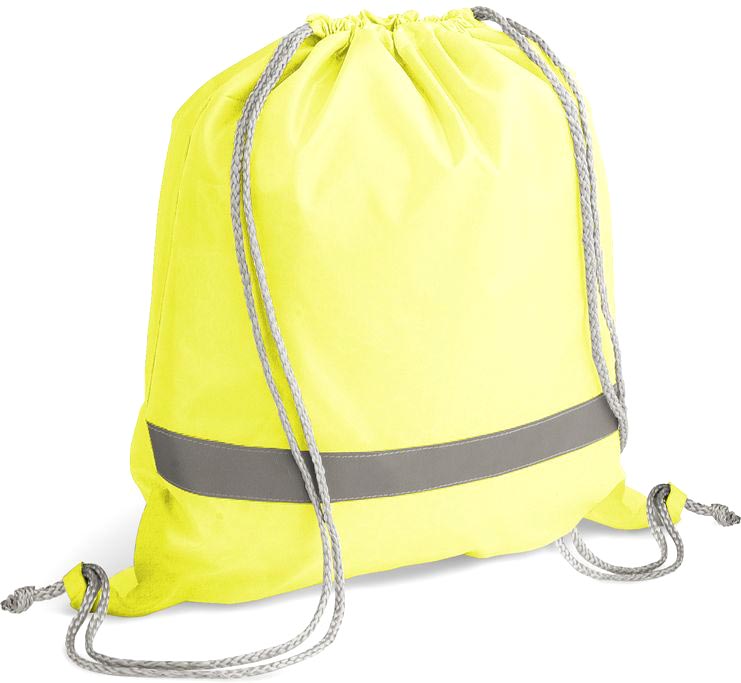 4) Zajištění sady startovních dresůsada elastických dresů (mat. PES, elasten a obdobně), umožňujících přetažení přes oděv; číselná řada 1 – 112; číselná řada 1 – 56 červeně, číselná řada 57 – 112 modře; velikost XS – 56 ks dresů; velikost M – 56 ks dresů; dres bude obsahovat číslo,  nápis "CF DSMC Brno 2018", loga pořadatelů; je dovolena reklama sponzora – pouze v mezích slušných mravů a v souladu s charakterem pořádané akce;grafický návrh dle pravidel uvedených v příloze č. 3 předloží dodavatel k odsouhlasení objednateli, dodávka bude realizována až na základě odsouhlaseného grafického návrhu a rozvržení velikostí dresů zadavatelem.Příloha č. 2 Kupní smlouvyPoložkový rozpočet předmětů dodávaných pro CF DSMC 2018Příloha č. 3 Kupní smlouvyTouto přílohou je upraveno použití log, logotypů a grafických symbolů institucí, které se podílejí na pořádání CF DSMC Brno 2018.I. Užívání loga Jihomoravského kraje Pravidla pro použití jsou k dispozici na webové adrese JMK:https://www.kr-jihomoravsky.cz/Default.aspx?ID=2650&TypeID=2 II. Užívání loga Statutárního města Brna Pravidla pro použití v rámci Manuálu jednotného vizuálního stylu města Brna jsou k dispozici na webové adrese:https://www.brno.cz/logo/III: Užívání loga BESIPPravidla pro použití loga jsou k dispozici pouze na vyžádání u příspěvkové organizace MD - Centra služeb pro silniční dopravu, IČO: 708 98 219, kontakty na adrese: https://www.cspsd.czV Brně dne ……………….V ……………..……….. dne ………………..…………………………………..………..         Jihomoravský kraj                (kupující)      JUDr. Bohumil Šimek                 hejtman ..………(podpis).……………………………           (název/jméno prodávajícího)(prodávající)jméno podepisujícíhofunkce podepisujícího počet/ks jednotková cenacena celkem(pro plátce daně včetně DPH)dresy organizátorůpamětní batohyvisačky startovní dresy